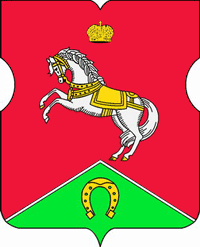 СОВЕТ ДЕПУТАТОВмуниципального округаКОНЬКОВОРЕШЕНИЕ                30.05.2023                         6/6       ______________№________________ 	В соответствии с пунктом 4 части 2 статьи 1 Закона города Москвы от 11 июля 2012 года №39 «О наделении органов местного самоуправления муниципальных округов в городе Москве отдельными полномочиями города Москвы», на основании обращения управы района Коньково города Москвы от 23.05.2023 № КН-08-603/23Советом депутатов принято решение:Согласовать адресный перечень объектов озеленений 3-й категории на территории района Коньково на 2023 год (приложение).2. Направить настоящее решение в управу района Коньково, префектуру Юго-Западного административного округа города Москвы и Департамент территориальных органов исполнительной власти города Москвы.3. Опубликовать настоящее решение в бюллетене «Московский муниципальный вестник», разместить на официальном сайте муниципального округа Коньково в информационно-телекоммуникационной сети «Интернет».  4. Контроль за исполнением настоящего решения возложить на главу муниципального округа Коньково Белого А.А.Глава муниципального округа Коньково                                           А.А. БелыйПриложение								к решению Совета Депутатов	муниципального округа Коньковоот 30.05.2023 № 6/6Адресный перечень объектов озеленений 3-й категории на территории района Коньково на 2023 годО согласовании адресного перечня объектов озеленений 3-й категории на территории района Коньково на 2023 год№Адрес дворовой территории Порода деревьевКол-во деревьев, шт.1Ул. Генерала Антонова, дом 5, корп. 2Клён остролистный42Ул. Генерала Антонова, дом 5, корп. 2Береза13Ул. Генерала Антонова, дом 5, корп. 2Туя западная (ф. шаровидная)10ИТОГО15